КРАТКИЙ ОБЗОР ПЕРВИЧНОГО РЫНКА ЖИЛОЙ НЕДВИЖИМОСТИ Г.ТЮМЕНИ ЗА ФЕВРАЛЬ –– 2019Г.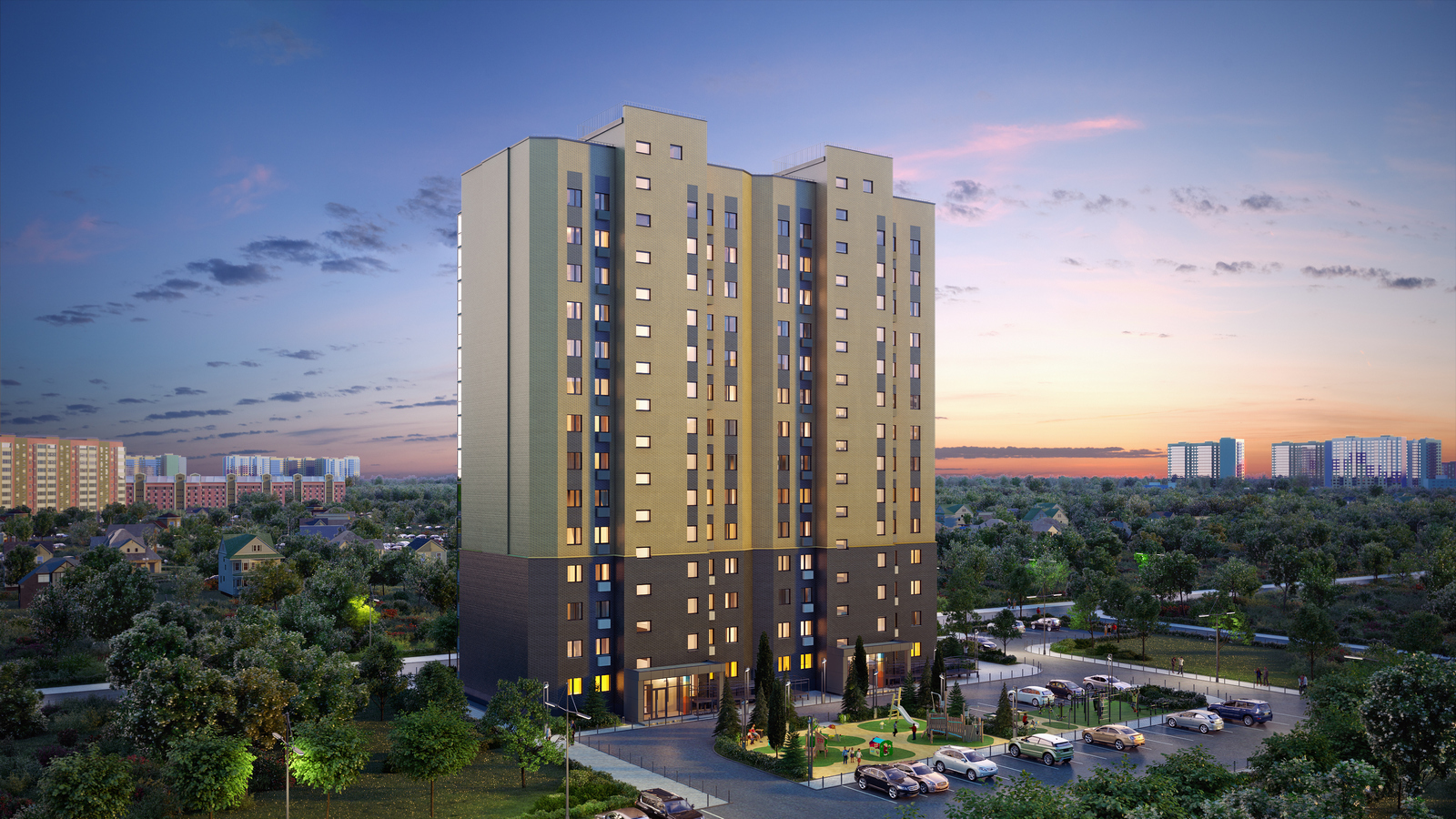 ОСНОВНЫЕ ВЫВОДЫ11,5 тыс. квартир - общий объем предложения на первичном рынке жилой недвижимости в феврале 2019 года. Темп прироста к предыдущему месяцу – 2,59%(↓), к февралю 2018 года – 10,74%(). Доля сделок с ипотекой составила 57%.Доля проданных квартир в сданных домах составила 21,3% от общего числа продаж.61992 руб./кв.м составила удельная цена предложения, что на 1,67% выше уровня предыдущего месяца и 8,55% выше уровня февраля 2018 года.Средняя площадь проданных квартир по итогам месяца составила 46,2 кв.м. Средняя цена кв.м проданных квартир от застройщика - 56911 руб.1. Анализ предложения на первичном рынке г. Тюмени за февраль 2019г.В феврале 2019 года на рынке предложения первичной недвижимости г. Тюмени находилось 11,5 тыс., что на 2,59%(↓) ниже уровня января 2019 года и на 10,74% ниже уровня предыдущего года.На продажу вышли 2 дома в Южном мкр. и по одному объекту в районах Мыс и Югра. Общий объем нового предложения составил 724 квартиры.Доля однокомнатных квартир возросла на 1,1%, двухкомнатных напротив снизилась на 1,7%. Доля однокомнатных квартир составляла 43,7%, двухкомнатных – 28,3%, трехкомнатных – 25,3%. Многокомнатные квартиры составляли 2,8% от общего объема предложения. Источник: база компании «Этажи», 2019г.Рис. 1.1. Распределение новостроек по размеру квартирПо-прежнему основной сегмент «однушек» - площади от 20 до 50 кв.м (92% предложения сегмента), двухкомнатные квартиры превалируют с площадью от 50 до 70 кв.м (75%). С 8 до 11 возросла доля двухкомнатных квартир площадью до 50 кв.м. 35% всех трехкомнатных квартир предлагаются с площадью до 75 кв.м.Источник: база компании «Этажи», 2019г.Рис. 1.2. Структура предложения по площадям в разрезе размеров квартирПятая часть (21,3%) предложения на рынке представлена в уже сданных домах. Еще 20,4% квартир должны быть сданы в текущем году, 30,9% в 2020 г. К концу 2021 года застройщики обещают сдать остальные 27,4% от текущего предложения. Источник: база компании «Этажи», 2019г.Рис. 1.3. Структура предложений в разрезе по срокам сдачиВ феврале 2019г. доля эконом класса составила 79,3% (+0,8% по сравнению с прошедшим периодом), предложения комфорт класса составляют 19,9% (-0,7% по сравнению с предыдущим периодом). Предложение бизнес класса крайне мало и составляет менее 1% от общего объема предложения. В г. Тюмени не представлено домов класса элит.Источник: база компании «Этажи», 2019г.Рис. 1.4. Структура предложений в разрезе по классамНеизменно превалирующий объем предложения однокомнатных квартир остается с ценой до 2500 тыс.руб. (73% из всех «однушек»), 64% «двушек» предлагались с ценой от 2500 до 4000 тыс.руб., 24% трехкомнатных квартир - с ценой 4000 до 4500 тыс.руб. Изменений в структуре по диапазонам цен в текущем месяце не было.  Источник: база компании «Этажи», 2019г.Рис. 1.5. Структура новостроек г. Тюмень по диапазонам цен в разрезе по размеру квартирВ лидерах по объему предложения по-прежнему остается Тюменская слобода, доля района составляет 14,9%. На второй месте по объему предложения разместился район Центр:Студгородок с объемом предложения 9,1%. Далее следуют Заречный мкр (8,9%), Плеханово (8,7%) и т.д. в порядке убывания. За счет выхода нового объекта в районе Югра, его доля возросла на 4,8% и составила 6,9% от общего объема предложения.Источник: база компании «Этажи», 2019г.Рис. 1.6. Структура предложений на первичном рынке г. Тюмени по районамАнализ ценовой ситуации на первичном рынке жилой недвижимости г. Тюмени за январьУдельная цена предложения сложилась на уровне 61992 руб./кв.м. По сравнению с предыдущим месяцем наблюдается повышение на 1,67%. По сравнению с аналогичным периодом прошлого года удельная цена возросла на 8,55%.Источник: база компании «Этажи», 2019г.Рис. 2.1. Динамика удельной цены предложения на первичном рынке жильяСредняя цена предложения однокомнатных квартир в феврале 2019 года составила 61524 руб./кв.м, двухкомнатных – 61764 руб./кв.м, трехкомнатных – 61598 руб./кв.м и многокомнатных – 68805 руб./кв.м.Источник: база компании «Этажи», 2019г.Рис. 2.2. Удельная цена предложения на первичном рынке в разрезе по количеству комнатКвартиры в домах класса «эконом» в среднем предлагались за 58364 руб./кв.м (↑ 2,1% по сравнению с предыдущим периодом), комфорт класса - 70771 руб./кв. и бизнес класса - 103931 руб./кв.мИсточник: база компании «Этажи», 2019г.Рис. 2.3. Удельная цена предложения на первичном рынке в разрезе по классуВ феврале 2019 года наибольшая удельная цена сложилась в районе Центр: Драмтеатр и составила 93133 руб./кв.м. Далее следует район Дудерева, 90671 руб./кв.м. Цена в исторической части города сложилась на уровне - 84127 руб./кв.м, в районе КПД - 78330 руб./кв.м и т.д. в порядке убывания.Источник: база компании «Этажи», 2019г.Рис. 2.4. Удельная цена предложений новостроек г. Тюмень в разрезе по районамТаблица 2.1Удельные цены предложения в разрезе по районам города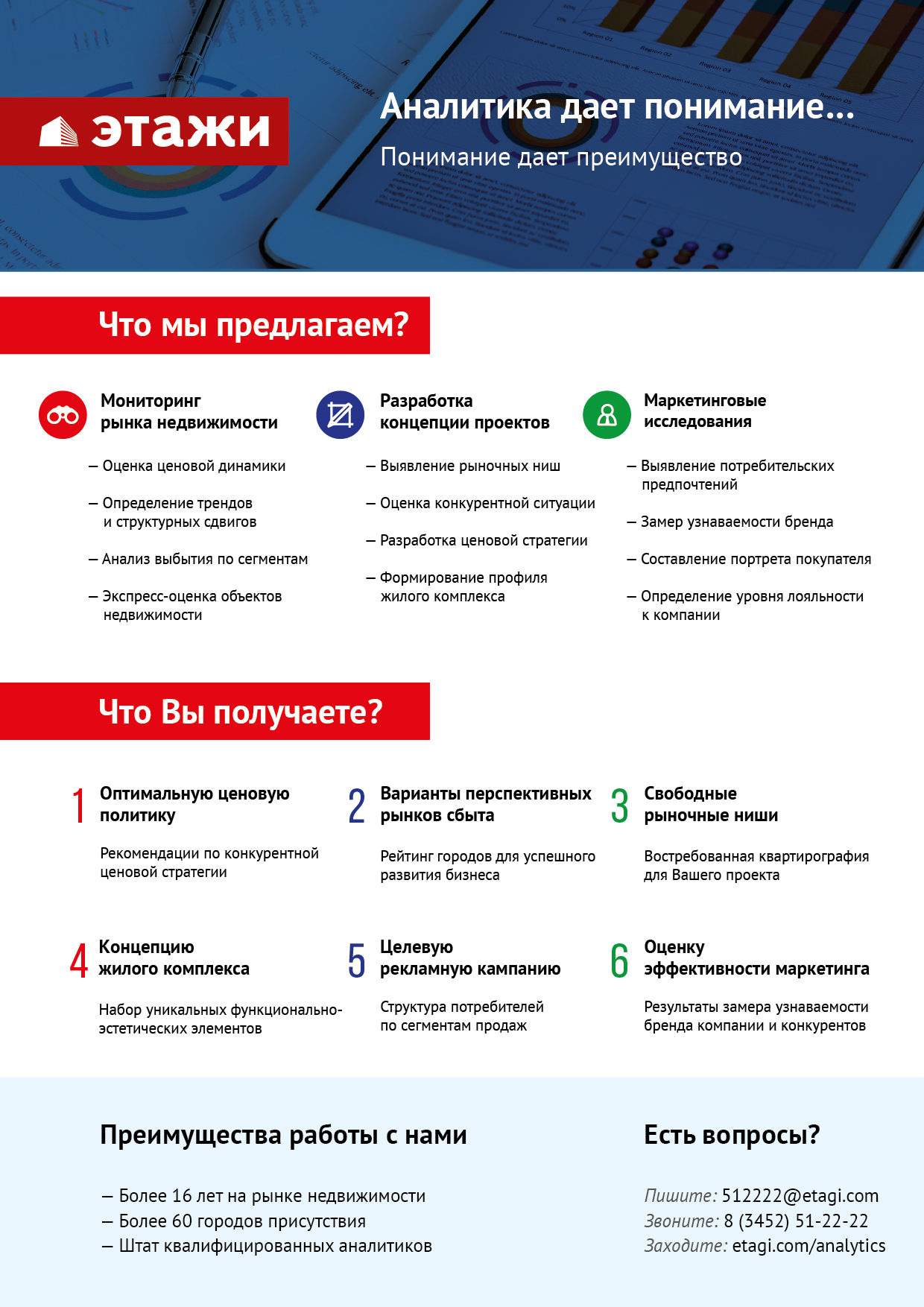 РайонУдельная цена, руб./кв.мУдельная цена, руб./кв.мПриростПриростРайонЯнварь 2019Февраль 2019руб./кв.м%1-й Заречный мкр6757267640690,12-й Заречный мкр61724619051810,35-й Заречный мкр51405523619561,9Антипино47335482719372,0Ватутина489535010811552,4Войновка491424914200,0Восточный-251175513011260,2Восточный-3579805941614362,5Дом Обороны58150582801300,2ДОК58693588661740,3Дударева9116490671-493-0,5Европейский мкр67646678261790,3Заречный71010717667561,1Княжева д.59308596983890,7Маяк5207551837-238-0,5МЖК632416458113402,1ММС5153451507-26-0,1Московский тракт53092534663730,7Мыс, Тарманы, Матмассы58088582471590,3Ожогина7388573690-196-0,3Патрушева5012249509-613-1,2Плеханово522225424420223,9Тюменская слобода57546582987521,3Тюменский мкр537715517114002,6Центр: Дом печати7254672568220,0Центр: Драмтеатр92439931336930,8Центр: Исторический798528412742755,4Центр: КПД759617833023693,1Центр: Студгородок685176852140,0Червишевский тракт44693450003070,7Югра607166206813522,2Южный мкр6871564759-3957-5,8